Guest SpeakerDan Smith, Fund Development & Volunteer Officer – YMCA, Binghamton Branch
Dan helps scholarship people have programs & services at the Y. A graduate of Vestal, Dan was a scholarship recipient himself and learned to swim at the Y.Give over $527,000 in financial services
The Y is not just ‘gym & swim – youth sports, nutritional education, senior population, largest shelter in Broome County (87 rooms downtown) 100% occupancy year round.Community Partnerships – prehab & rehab with Lourdes for Hip & Knee replacements470 Volunteers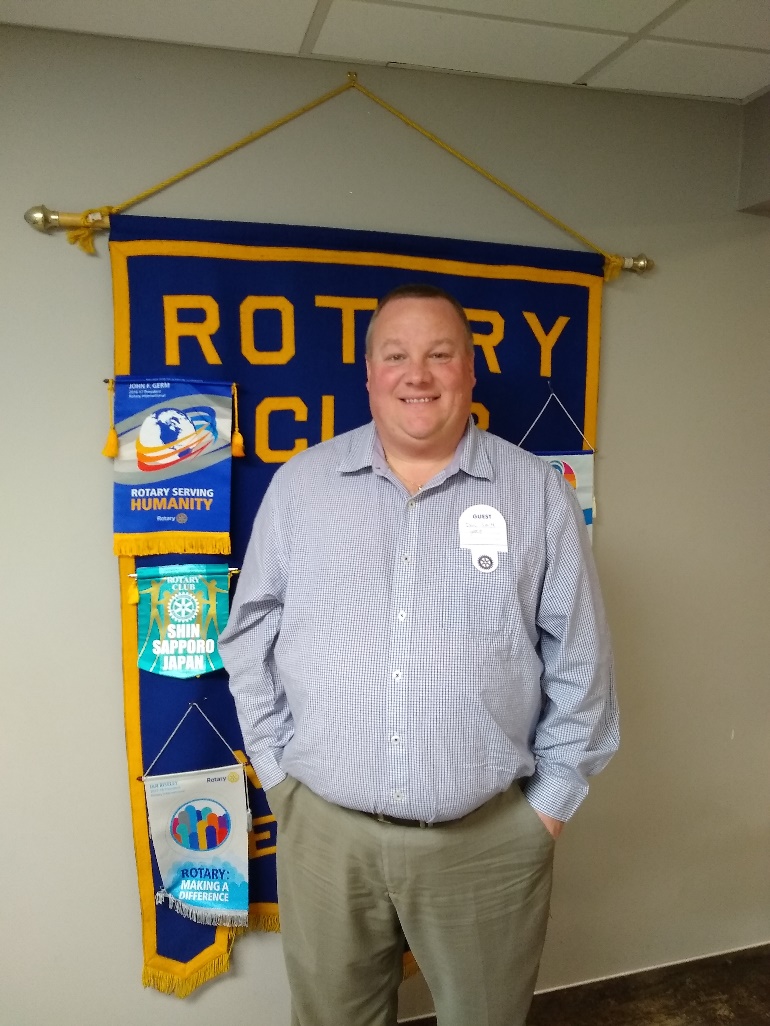 Guests:Jash
Dan Smith, YMCAUpcoming Speakers:12/17/2018 Eldad Einav, MD
1/14/2019  Club Assembly50/50Jash, $19.00Fine Master:Aaron Martin, $40.00Announcements:12/24 – NO MEETING1/7/19 No MeetingUpcoming Events12/17 Can Collecting #3 12/19 Can Packing 5:30 @ Town Water Barn1/5/19  Kohls for Kids 10:30 North EntranceUpcoming CelebrationsBirthdays: 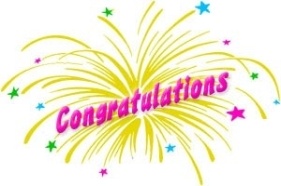 12/19  Chambers, Julie12/24  Conlon, Matt12/31  Griffiths, Pete1/1  Cordero, Roy      Mercincavage, Mike1/7  Guiles, Neil I.1/12  Costantino, MichaelJ1/22  Welch, Lori1/23  Myers, Kim1/24  Nesbit, NikkiAnniversaries:None in December or JanuaryCONGRATULATIONS TO ALLDon’s Joke Corner:"What would you get if you crossed a gorilla with the sixteenth U.S. president?".........Ape Lincoln!
Quote of the Day: "If you work just for money, you'll never make it, but if you love what you're doing and you always put the customer first, success will be yours."VESTAL ROTARY2017-2018 Leadership TeamPresident	Matt Conlon1st VP/Fund Raising     	Siobhan Davey2nd VP	VacantTreasurer	Teri Mahonski Secretary		Mark CapobiancoPrograms		Kevin WebbSgts-at-Arms		Mike MercincavageInternational Service	Siobhan DaveyCommunity Service		Aaron MartinVocational Service	Andy PapaleoClub Service	Jim WardRotary Foundation	Danielle BulgerInteract Club		Siobhan Davey Vigilant Editor		Rick PedroDick’s Open		Roy Cordero & Andy PapaleoHoliday Food Drive    		Carol BelvaMembership		Pete GriffithsHouse Committee       		Ted WolfPublic Relations		Andy PapaleoMember Relations		Ed BudnikasClub Historian		Mark CapobiancoCoats for Kids		Rob FlandersWebmaster		George SchwarztrauberImmediate Past President	   Ted WolfVestal Rotary Foundation	   George Schwarztrauber 2018 -2019 Theme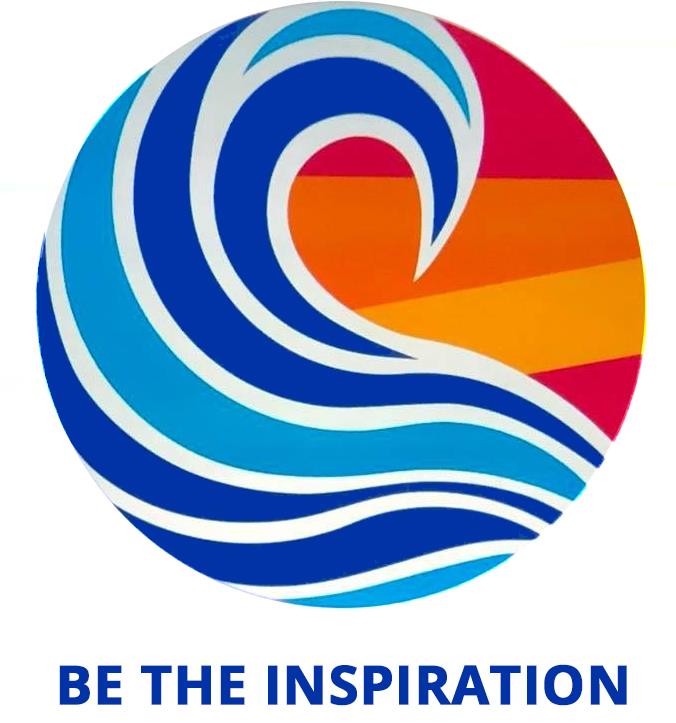 The Vigilant:News, Notes and Nonsense of the Vestal Rotary ClubClub # 4903www.VestalRotary.org Monday, December 17, 2018Reporting: Julie Chambers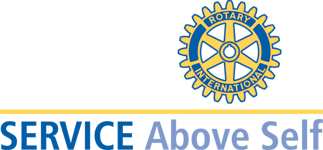 District 7170: District 7170   District Governor – Jeff SmithInternational Zone # 29National Rotary: www.Rotary.com      ROTARY CLUBS FOR MAKE-UPSROTARY CLUBS FOR MAKE-UPSMONDAYMONDAYHillcrest12:15- Villa Tuscana in Chenango Bridge (Red & White/Lower Level).Vestal12:15 – California Grill Conklin7:00 PM – Maines Community CenterTUESDAYTUESDAYBinghamton12:15 – Holiday Inn ArenaEndwell12:15 – Brother’s 2 Owego12:05 – Owego Treadway InnWEDNESDAYWEDNESDAYBinghamton B-fast7:15 am – The Binghamton ClubGreene8 am – VariesColesville6:15 pm – Hitchin’ Post Rt. 7THURSDAYTHURSDAYEndicottJohnson CityWhitney Point12:15 – Nirchi’s Washington Ave.7:30 am – Davis College6:15 pm –Northern Broome Senior Center, 12 Strongs PlaceFRIDAYFRIDAYNimmonsburg12:15 – Chenango Town HallJashraj Chorawala  Exchange Student